ALICE - Physical Internet- https://www.youtube.com/watch?v=PJyzFaKOXnY Notes:Worksheet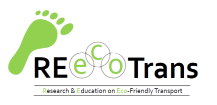 Physical InternetInstructions:Answer the following questions on the video “ALICE - Physical Internet”:What is the Physical Internet and how does it work?What is necessary to realize a Physical InternetIs the Physical Internet already reality or still a vision?Time: max. 10 minutes